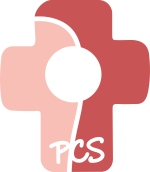 25. neděle v mezidobí26. září 2021Neděle      26. 9. 26. neděle v mezidobí mše sv. 9.30		za + Václava Mašla a za + rodiče Mašlovi a FliegloviPondělí 	27. 9. Památka sv. Vincence z Paula, knězeÚterý 	28. 9.	Slavnost sv. Václava, mučedníka, hlavního patrona českého národa – TV Noe 10. 00 mše sv. ze Staré BoleslaviStředa	29. 9. Svátek sv. Michaela, Gabriela a Rafaela, archandělů	Čtvrtek	30. 9. Památka sv. Jeronýma, kněze a učitele církve,18.30 mše sPátek	1. 10. Památka sv. Terezie od Dítěte Ježíše, panny a učitelky církveSobota	2. 10. Památka svatých andělů strážnýchNeděle	26. 9. 27. neděle v mezidobí mše sv. 9.30		za + Václava Polanského, rodiče a sestry                                         ..........................................Na přímluvu sv. knížete Václava prosme za všechny, jimž je svěřena politická moc a také volby, které nás v říjnu čekají.